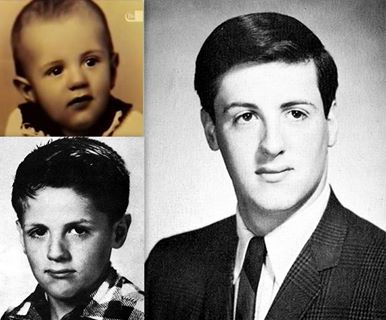 Uma das histórias mais tristes nos bastidores de Hollywood!

Seu nome é Sylvester Stallone. Um lutador em todos os sentidos da palavra. Nasceu com uma paralisia facial o que lhe rendeu apelidos e bullying na infância. Em um ponto de sua vida estava tão pobre que roubou as poucas joias que sua mulher tinha e as vendeu. As coisas ficaram tão ruins que ele acabou morando na rua. Sim ele dormiu na estação de ônibus de Nova York por 3 dias. 
Incapaz de pagar aluguel ou comprar comida. O fundo do poço chegou quando ele teve de vender seu cachorro em uma loja de bebida para um estranho qualquer pois não tinha dinheiro para alimenta-lo mais. Ele o vendeu por $25, entregou seu cachorro e saiu chorando.
Duas semanas depois ele viu uma luta de boxe entre Mohammed Ali e Chuck Wepner e essa luta o inspirou a escrever o roteiro de ROCKY. Ele escreveu o roteiro durante 20 horas seguidas! Tentou vendê-lo e recebeu a oferta de $125.000, mas tinha apenas UM PEDIDO. Ele queria ESTRELAR no filme como o personagem principal ROCKY, mas o estúdio disse NÃO. Eles queriam uma "estrela" de verdade.

Disseram que ele " tinha um rosto engraçado e falava engraçado". Ele saiu com seu roteiro. Depois de algumas semanas o estúdio o ofereceu $250,000, ele recusou, então ofereceram $350,000, e ele ainda recusou. Queriam o seu filme mas não o queriam. Ele disse NÃO! Eu tenho que estar nesse filme.
Depois de um tempo o estúdio concordou em lhe dar $35,000 pelo roteiro e o deixaram estrelar o filme. O resto entrou para a história do cinema. O filme GANHOU prêmios de MELHOR FILME, MELHOR DIREÇÃO, MELHOR EDIÇÃO e o prestigioso OSCAR de MELHOR FILME. Ele ainda foi nomeado como MELHOR ATOR! O filme ROCKY entrou para os registros americanos da indústria de cinema como um dos maiores filmes até então feitos.

E você sabe a primeira coisa que ele fez com os $35,000? 

COMPROU DE VOLTA O CACHORRO QUE HAVIA VENDIDO. Ficou parado na loja por 3 dias até que o homem voltasse com seu cachorro. O homem se recusou a vende-lo mesmo por $100, Stallone então ofereceu $500, ele recusou. Ele então ofereceu $1.000. Acredite ou não Stallone teve de pagar $15.000 pelo mesmo cachorro que ele vendera por $25.

O mesmo Stallone que morou na rua, que vendeu seu cachorro pois não podia alimentá-lo, é um dos maiores ícones do cinema mundial hoje.

E ele mesmo diz...

"Não ter dinheiro é ruim, MUITO RUIM. A vida não será fácil. Oportunidades passarão por você ser um ninguém. Pessoas vão querer seu produto e não VOCÊ. É um mundo cruel. Se você ainda não é famoso, ou rico, ou bem conectado você vai achar ainda mais difícil. Portas se fecharão. Pessoas roubarão sua glória e esmagarão sua esperança. Você vai se esforçar, se esforçar e nada acontecerá. Então desolado, quebrado, pobre, você aceitará trabalhos que não o completam por sobrevivência. Quem sabe pode até acabar dormindo na rua. Mas NUNCA deixem que destruam seu sonho. Seja o que for que aconteça CONTINUE SONHANDO, mesmo quando esmagarem sua esperança CONTINUE SONHANDO, mesmo quando te deixarem sozinho CONTINUE SONHANDO. Ninguém sabe do que você é capaz a não ser você mesmo. Enquanto você estiver vivo, a sua história ainda não acabou." 

Sylvester Stallone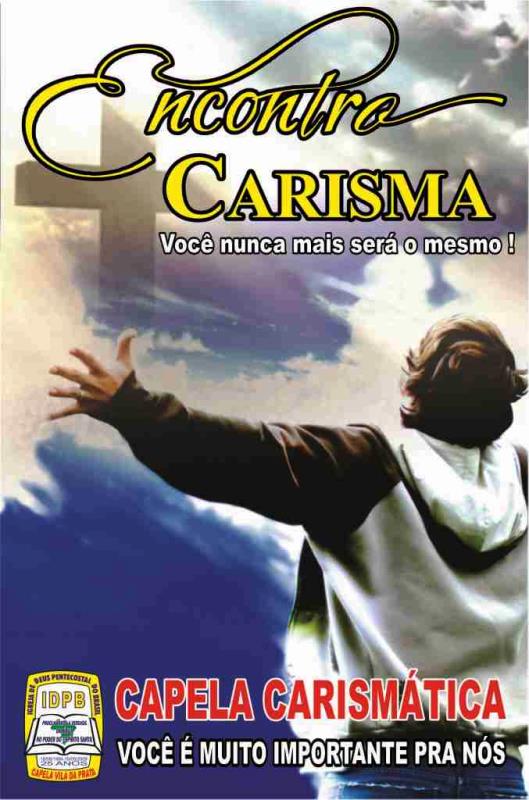 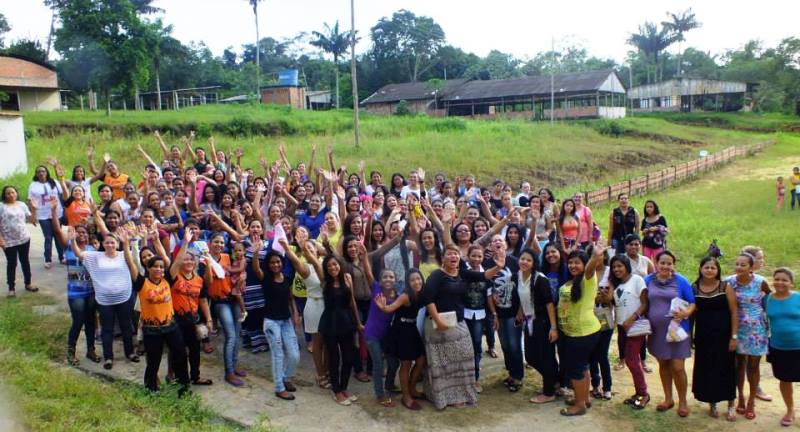 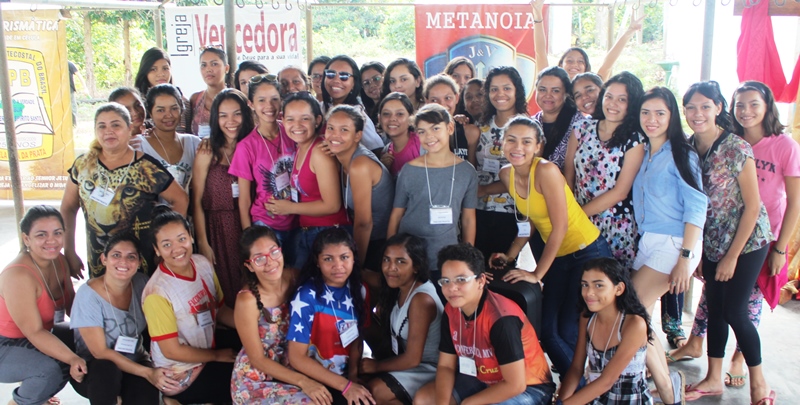 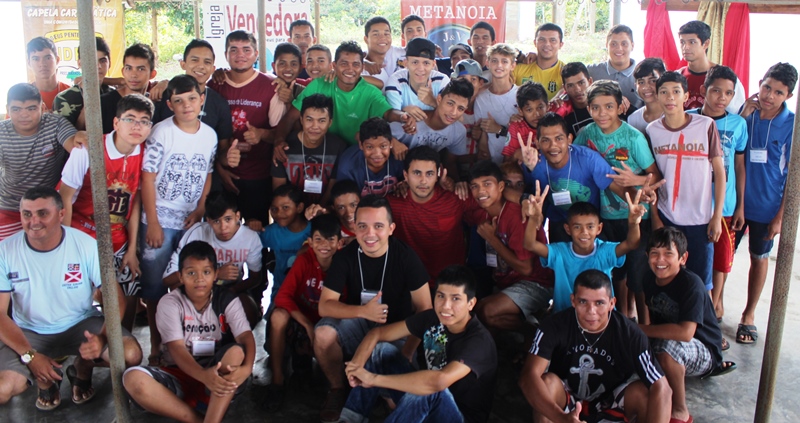 E chamou Jacó o nome daquele lugar Peniel, porque dizia: Tenho visto a Deus face a face, e a minha alma foi salva. Gênesis 32:30“Assim que, SE ALGUÉM ESTÁ EM CRISTO, NOVA CRIATURA É: as coisas velhas já passaram; eis que tudo se fez novo”. 2 Coríntios 5:17Parabéns!Você foi ao ENCONTRO!Sua vida nunca mais será a mesma! Creia! Receba!Deus te deu uma oportunidade de saber e entender o plano dEle pra tua vida.Deus te deu uma oportunidade de salvação, reconciliação, transformação e mudança de vida.O Encontro não foi uma brincadeira, não!Nós da IDPB CAPELA CARISMÁTICA, levamos muito a sério as coisas que fazemos.Você foi bombardeado pela Palavra de Deus!O Encontro é algo real, verdadeiro, poderoso, maravilhoso! Palavra de pastor!POR QUE “DEUS TE LEVOU AO ENCONTRO”?Deus está tentando chamar a sua atenção pra lhe dizer algumas coisas:Que Ele te ama incondicionalmente.Que por mais difícil que seja a situação, que tem jeito, sim, pra você!Que você pode, sim, ser uma bênção como gente em todas as áreas da sua vida.Que você pode ser um melhor marido, melhor esposa, melhores pais e melhor filho.Que há, sim, uma vida extraordinária pra ser vivida; o que Jesus chamou de vida abundante.VOCÊ FOI AO ENCONTRO E AGORA?Vá com calma com aqueles que não foram ao EncontroSeja, acima de tudo, exemplo de cristão.Não quebre nem queime nada que não seja seu.Obedeça todos os comandos do Espírito Santo ministrados a você através das palestras:Perdoe e libere perdão a todos.Faça restituição de tudo.Conserte tudo que está errado.Faça uma limpeza geral na sua vida e na sua casa.Envolva-se, comprometa-se com todas as coisas de Deus na sua igreja e célula:O seu discipulado é essencial para você alcançar maturidade e frutificação.TADIV – Treinamento Avançado da Igreja Vencedora, toda 4ª., às 19 horas, para se preparar melhor para discipular e liderar.EMAM – Escola de Ministérios. É uma escola para aprender mais da Bíblia, de Deus e se preparar mais para discipular e liderar.Célula, normalmente no sábado, 19 horas.Celebração, todo domingo às 17 horas.Você deve participar ativamente de todas as programações e atividades da sua igreja. Não perca nada!ENTENDA UMA COISA MUITO IMPORTANTE:A emoção passa, mas a fé deve continuar e isso é uma decisão que você deve tomar todos os dias da sua vida: Viver pela fé não pelas emoções ou circunstâncias.O meu justo, porém, viverá da fé.E, se ele recuar, a minha alma não tem prazer nele.Nós, porém, não somos daqueles que retrocedem para a perdição, mas daqueles que creem para a conservação da alma. Hebreus 10:36-39Somos diferentes uns dos outros. Não existe uma única pessoa no planeta igual a você. Então, cada pessoa reage de uma forma diferente. Umas choram muito, outras caem no chão e rolam, outras gritam, outras pulam e outras ficam quietas, paradas, mas Deus está fazendo a sua obra. Simplesmente creia, obedeça e siga em frente. Deus quer cumprir o seu propósito também em você!Viver a vida com Cristo é um desafio diário.Seguir Jesus é o mais fascinante projeto de vida.Você tem autoridade no mundo espiritual. Quando vierem pensamentos que você sabe que não são de Deus diga assim: Eu te repreendo, em nome de Jesus!UMA ENTREGA TOTAL TODOS OS DIASNada mais importa: Eu quero é Deus!Podem me demitir, podem me chamar de doido.Vou continuar!Não vou desistir!Achei a vida abundante!Achei a fonte da paz e da alegria! Jo.6.67 Então, disse Jesus aos doze: Quereis vós também retirar-vos?Jo.6.68 Respondeu-lhe, pois, Simão Pedro: Senhor, para quem iremos nós? Tu tens as palavras da vida eterna,...FORTALECER O ESPÍRITO (alimentar o Espírito)Leitura da Palavra de Deus (o Pai falando conosco) “Antes, tem o seu prazer na lei do Senhor, e na sua lei medita de dia e de noite” (Salmo 1:2).Oração (falar com o Pai).“Orai sem cessar” (I Tess.5:17).Jejum (sacrifício da carne).“Mas esta casta de demônio não se expulsa senão pela oração e pelo jejum”. (Mateus 17:21).UMA PALAVRA PARA OS APOIOS E LÍDERES:Nunca fique de fora do seu Encontro!Trabalhemos pra levar todos da célula! Quem está aprovado vai como apoio e quem não está aprovado ou sabe que precisa, vai como encontrista. Simples assim.Invista no seu crescimento espiritual!Invista no crescimento dos seus discípulos!UMA PALAVRA AOS PAIS:Deus começou um processo de transformação na vida dos seus filhos.Mas, são filhos, alguns ainda imaturos, inexperientes. Eles vão continuar precisando de toda ajuda possível.Como podemos ajudar nossos filhos de forma mais efetiva? Só conheço uma maneira: conhecendo o Pai dos pais, o Senhor Jesus Cristo. Entregando-se a Ele. Sendo exemplo de vida cristã pra eles.